Résultats annuels 2021 - GROUPE SNCFEn 2021, le groupe SNCF confirme son redressement, malgré la crise :34,8 Mds€ de chiffre d’affaires (+15% vs 2020)Résultat net récurrent de -185 M€ Cash-flow libre en nette amélioration, mais qui reste négatif à -690 M€ 
et dette nette en réduction SYNTHèSEFort de la diversité de ses activités, le groupe SNCF démontre la robustesse et la résilience de son modèle. Grâce à l’engagement et à la capacité d’adaptation de ses collaborateurs et à un pilotage volontariste de l’activité, le Groupe a amorti les effets de la crise sanitaire persistante au 1er semestre 2021, puis enregistré un net rebond de l’activité au 2nd semestre 2021. Le chiffre d’affaires Groupe de 2021 est en ligne avec celui de 2019 et les engagements de la trajectoire financière sont maintenus. La diversification des activités a permis de générer des relais de croissance durant la crise, notamment par le biais des filiales GEODIS et KEOLIS, actifs stratégiques du groupe SNCF. Avec un chiffre d’affaires record en 2021 sur fond de forte croissance du marché mondial de la logistique et du e-commerce, GEODIS s’affirme comme le second poumon économique du Groupe aux côtés de SNCF VOYAGEURS. La pertinence du modèle et des orientations stratégiques établies début 2020 est confirmée : le cœur d’activité ferroviaire a bénéficié de marges de manœuvre préservées grâce à la croissance des activités hors ferroviaire.En 2021, grâce au soutien très significatif de l’État dans le cadre de France Relance, le groupe SNCF a maintenu un niveau élevé d’investissements au bénéfice du système ferroviaire français dans sa globalité. Ce soutien se combine à l’évolution de l’offre ferroviaire et de la relation client – lancement de la carte Avantage, extension de l’offre low-cost en France et en Espagne, accélération de la digitalisation, etc. –, à la cession d’Ermewa et au pilotage de plans d’économies volontaristes pour atténuer l’impact financier de la crise sanitaire.La trajectoire financière du Groupe doit lui permettre de tenir les engagements financiers pris dans le cadre de la réforme ferroviaire de 2018 (notamment cash-flow libre positif en 2022).Dans un contexte porteur pour la mobilité durable, marqué par l’accueil d’un nouvel opérateur ferroviaire sur le réseau à grande vitesse et l’ouverture à la concurrence du marché des trains régionaux dans certaines régions, le groupe SNCF poursuit la fidélisation et la reconquête des clients voyageurs et accompagne la reprise dynamique des activités de logistique et de transport de marchandises.Commentant les résultats annuels 2021, Jean-Pierre Farandou, Président-Directeur Général du groupe SNCF, déclare : « L’année 2021 présente un fort rebond par rapport à 2020, en particulier au 2nd semestre avec une fréquentation des voyageurs au rendez-vous dès l’été et en fin d’année. Les résultats 2021 s’inscrivent dans l’engagement pris avec l’État actionnaire en matière de trajectoire financière avec un niveau de cash-flow libre positif dès 2022. Fort de la capacité d’adaptation de ses équipes, d’un pilotage volontariste de ses activités, de la poursuite de plans d’économies structurants, le groupe SNCF a renoué avec un cash-flow libre positif au 2nd semestre. Cette gestion rigoureuse et le soutien de l’État actionnaire ont permis au Groupe de réaliser des chantiers essentiels à la performance globale du système : l’adaptation des plans de transport, l’amélioration de nos fondamentaux opérationnels (sécurité, régularité, information voyageurs), les travaux de régénération et de modernisation du réseau et de l’infrastructure.Ces résultats démontrent la pertinence de notre stratégie de diversification, comme l’atteste le chiffre d’affaires record de GEODIS, sur fond de croissance mondiale très forte du transport de marchandises et du commerce en ligne. La progression des activités de KEOLIS renforce le leadership global du groupe SNCF dans l’offre de solutions intégrées de mobilités durables. Fret SNCF atteint l’équilibre financier : c’est un signal très encourageant pour l’avenir du transport de marchandises en Europe. 2021 a vu les premières concrétisations de l’ouverture du marché voyageurs ; ainsi SNCF Réseau et SNCF Gares & Connexions accueillent de nouveaux acteurs dans le respect des règles d’impartialité, tandis que SNCF Voyageurs renouvelle la compétitivité de ses offres. Présent au plus près des territoires et dans 120 pays dans le monde, le groupe SNCF s’est doté d’une ambitieuse feuille de route RSE pour accroître durablement sa performance globale. Nous devons poursuivre la dynamique de transformation et l’effort d’innovation pour positionner le groupe SNCF en tant que leader mondial de la mobilité durable. Je tiens à remercier chaleureusement l’ensemble des équipes du groupe SNCF en France et par-delà les frontières. Je salue leur niveau d’engagement exceptionnel sur toute la durée de la crise sanitaire. »2021 EN détailLa stratégie de diversification des activités du Groupe compense les effets des mesures sanitaires et contribue directement au rebond Transport de marchandises et logistique Le dynamisme des activités de logistique et du transport de marchandises agit comme amortisseur du choc de la crise sanitaire et constitue un relais de croissance pour l’avenir.GEODIS a généré un chiffre d’affaires record en 2021, en progression de 28% à 10,9 Mds€. Cette forte croissance est portée par le Freight Forwarding (commissionnaire de transport), grâce à un effet prix favorable et à la hausse des volumes. Elle bénéficie aussi de la croissance de l’activité Contract Logistics (logistique contractuelle), soutenue par le e-commerce et le dynamisme du marché aux États-Unis et en Europe. GEODIS a réalisé plusieurs acquisitions stratégiques dont Pekaes en Pologne (Road Transport).Performances solides de Rail Logistics Europe dans son ensemble, qui voit son chiffre d'affaires augmenter de 9% vs 2020. La marge opérationnelle/EBITDA et le cash-flow libre sont également positifs, y compris sur Fret SNCF pour la première fois. Transport de voyageurs SNCF VOYAGEURS : le transport ferroviaire de voyageurs longue distance a su capter la reprise de la demande voyageurs après la levée des restrictions en mai 2021 (+32% de chiffre d’affaires vs 2020). La nouvelle gamme tarifaire lancée en juin 2021 a favorisé ce rebond et a contribué à compenser le retrait de la clientèle affaires. 3 millions de cartes Avantage ont été vendues entre juin et décembre 2021. Intercités a développé de nouvelles offres dont le lancement des trains de nuit Paris-Nice en mai. Sur l’année, l’activité reste très en deçà de 2019 (année de référence avant Covid).La grande vitesse internationale (Eurostar, Thalys et les autres liaisons trans-nationales) a souffert des mesures sanitaires contraignantes mais a su adapter son offre à la clientèle loisirs. L’exportation de la grande vitesse SNCF en Espagne est une pleine réussite : la ligne TGV low price Ouigo España ouverte en mai 2021 atteint 95% de taux de remplissage.Les activités de transport régional de SNCF Voyageurs connaissent une croissance dynamique de leur chiffre d’affaires : Transilien +3% et TER +6% versus 2020. Pour l’activité Transilien, la fréquentation est ralentie d’un tiers, notamment par l’effet du télétravail. La performance opérationnelle est positive : avec une ponctualité supérieure aux objectifs contractuels et une qualité de service à son plus haut niveau historique. Tout comme Transilien, TER a été affecté par les conséquences des mesures sanitaires. L’été 2021 a vu le retour massif de la clientèle occasionnelle, avec une fréquentation globale atteignant 80% de celle de 2019 et +35% par rapport à 2020. KEOLIS : malgré les mesures sanitaires au 1er semestre et des effets périmètre importants (sortie de Wales & Borders, Pays de Galles, Royaume-Uni), le chiffre d’affaires augmente de +3% par rapport à 2020. Il est porté par une reprise progressive de la fréquentation au 2ème semestre en France et à l’international et par un maintien de l’offre de service. KEOLIS prépare l’avenir avec des gains commerciaux importants tels que le contrat d’exploitation du métro de Dubaï. Gestionnaire d’infrastructure Retour à un niveau quasi-normal des circulations voyageurs et fret sur le réseau ferroviaire à partir de juinLe chiffre d’affaires de SNCF Réseau est en croissance de +12% versus 2020, porté par une reprise des circulations de +19%. Celles-ci restent toutefois inférieures de -4% à celles de 2019.Le chiffre d'affaires de SNCF Gares & Connexions est en hausse de +4% vs 2020. Les revenus de concession des commerces en gare restent toutefois inférieurs de -12% à ceux de 2019.Évolution du chiffre d’affaires des activités de 2019 à 2021 (en Md€ et %)En amélioration par rapport à 2020 pour toutes les activités. 50% de la croissance portée par GEODIS. 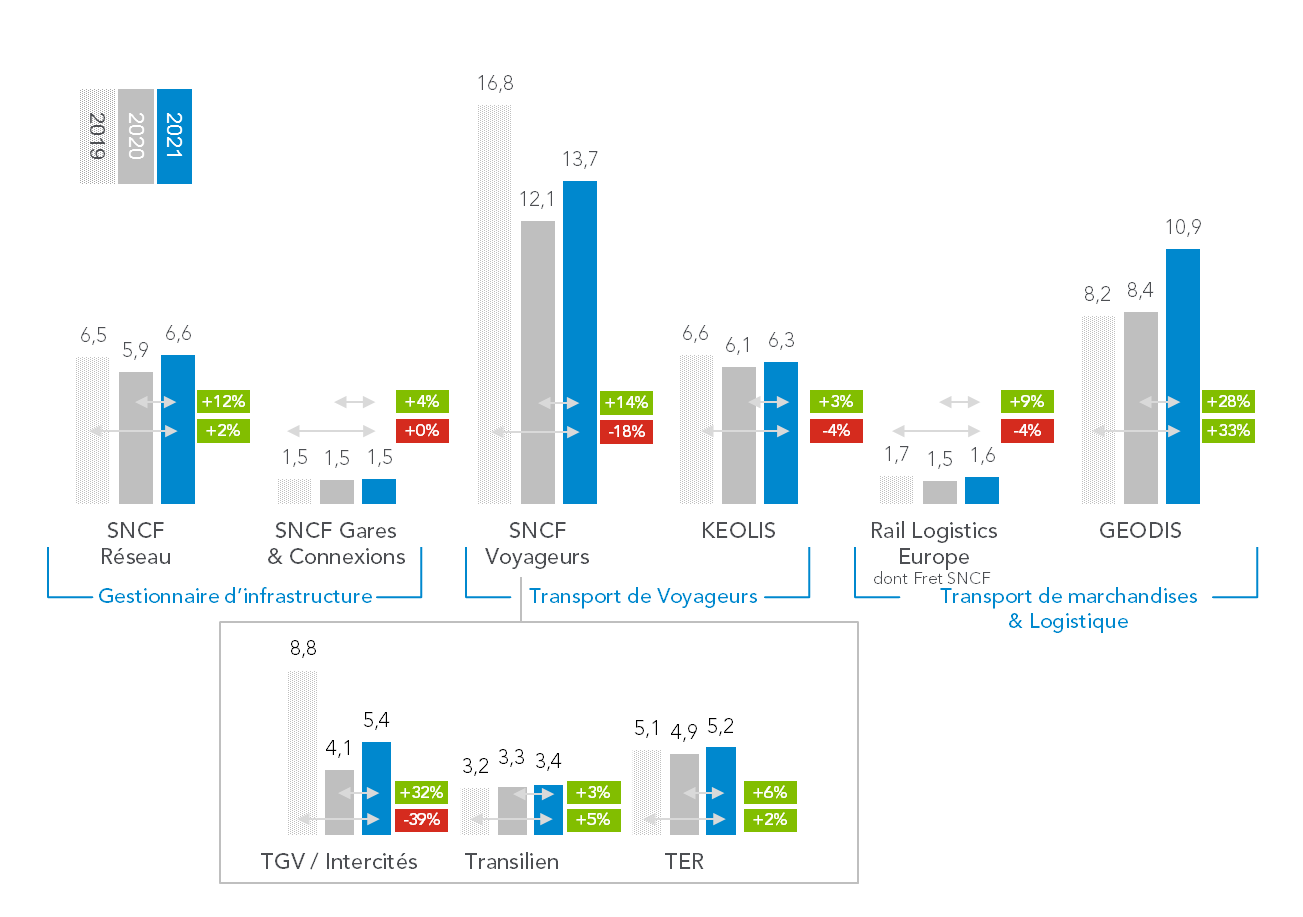 Des investissements records, soutenus par le plan de relance, essentiels au futur ferroviaire de la FranceAccompagné par l’État, le groupe SNCF a maintenu une trajectoire d'investissement élevée pour mener à bien ses projets d’investissements prioritaires pour l’avenir, notamment ceux de régénération et de modernisation du réseau ferroviaire national. 10,3 Mds€ d’investissements ont été mobilisés au total en 2021 dont près de 35% financés en propre et 95% réalisés en France et dans le ferroviaire. Les investissements pour le réseau ferroviaire représentent 5,6 Mds€ et ceux concernant les matériels roulants et l’exploitation de SNCF VOYAGEURS 2,9 Mds€.Sur les 4,05 Mds€ du plan de relance du ferroviaire de l’État, 1,6 Md€ ont été versés en 2021. Grâce à ce soutien très significatif, les travaux de régénération et de modernisation du réseau ferroviaire ainsi que les travaux en gare se poursuivent à un rythme conforme aux prévisions. Le groupe SNCF poursuit un plan de performance et des mesures d’économies exceptionnelles Le groupe mène un plan de performance et d'économies important depuis 2016 : adaptation des frais de structure et de fonctionnement, réduction des charges industrielles et des coûts projets, report des projets non essentiels. Ces mesures ont assuré des gains de performance significatifs au Groupe, de 1,9 Md€ en 2021 (après 2,5 Mds€ réalisés en 2020). Sans renouer avec le niveau pré-Covid, une forte amélioration de la performance financière en 2021La marge opérationnelle-EBITDA se redresse à 4,3 Mds€, soit 12% du chiffre d’affaires (contre 6% en 2020) mais reste inférieure aux performances de 2019 (16% du CA). Par rapport à la dernière année de référence avant Covid (2019), la crise sanitaire a réduit la profitabilité de l’entreprise en particulier sur le 1er semestre. L’impact de la crise est estimé à -3,7 Mds€ sur la marge opérationnelle-EBITDA en 2021 dont -2,6 Mds€ au cours du 1er semestre. L’impact de la crise est concentré à 80% sur la grande vitesse ferrovaire (par rapport à 2019). GEODIS réalise une bonne performance en améliorant sensiblement son niveau de profitabilité dans tous les métiers, dépassant les niveaux atteints en 2019. Rail Logistics Europe (activités de transport ferroviaire de marchandises incluant Fret SNCF) affiche une performance solide dans un contexte diffficile. Fret SNCF atteint une marge opérationnelle et un cash-flow libre positifs pour la 1ère fois en 2021. Le résultat net récurrent du Groupe s'établit à -185 M€. La cession d’Ermewa Holding SAS et de ses filiales génère +1,1 Md€ d’éléments non récurrents, portant le résultant net à 890 M€. Cette opération, finalisée en octobre 2021, traduit l’exécution de la politique de cession ciblée d’actifs non cœur menée par le Groupe. Le cash-flow libre s’établit à -690 M€. Il est en nette amélioration par rapport au niveau de 2020 (-2,8 Mds€). Le volume d’activité soutenu au S2 combiné à la maîtrise des coûts ont par ailleurs permis l’atteinte d’un cash-flow libre positif sur le S2 (56 M€).En conséquence, la dette nette du Groupe s’établit à -36,3 Mds€ à fin décembre 2021, en baisse de 1,9 Md€ par rapport à fin décembre 2020. À titre indicatif, le montant de la dette nette du Groupe après la seconde tranche de reprise de dette de SNCF RESEAU par l’État pour 10 Mds€ le 1er janvier 2022, prévue par la réforme ferroviaire, s’établit à 26,3 Mds€.Le groupe SNCF présente une situation financière maîtrisée  Le groupe SNCF dispose de capacités de financement intactes, d'une trésorerie nette robuste de 8,5 Mds€ à fin décembre 2021 et d'une ligne de crédit disponible de 3,5 Mds€.En matière de financement, de nombreuses opérations ont été réalisées en 2021 pour un total de 2,8 Mds€. Une opération publique de référence à 40 ans pour 1,5 Md€, des placements privés longs en devises et un retour sur le marché de la Livre Sterling, contribuant à financer le Groupe sur des niveaux de taux de 0,6% pour une maturité moyenne de 28 ans. Au total, le Groupe a levé l’équivalent de plus de 900 M€ en devises étrangères, soit 32,6% des financements levés en 2021, sur des maturités comprises entre 2 et 40 ans, diversifiant ainsi largement ses financements en Asie et en Scandinavie, notamment auprès de nouveaux investisseurs.La notation de crédit de SNCF a été confirmée par l’ensemble de ses agences de notation (S&P : AA-, Moody’s : Aa3, Fitch : A+).Le groupe SNCF confirme sa trajectoire de retour à l’équilibreLes mesures mises en œuvre par le Groupe, combinées au plan de relance de l’État, ont un impact favorable sur la trésorerie financière du Groupe :1,9 Md€ d’économies en 2021 grâce aux plans de performance (après 2,5 Mds€ réalisés en 2020) ; 3,2 Mds€ de cession d’actif non stratégique ; 1,6 Md€ versés en 2021 par l’État au titre du Plan de Relance du ferroviaire (le solde sera versé en 2022 et 2023).Ces éléments installent le Groupe sur une trajectoire qui lui permettra de respecter ses engagements financiers prévus dans le cadre de la réforme ferroviaire de 2018. Les objectifs d’un cash-flow libre à l’équilibre en 2022, d’un ratio Dette nette / EBITDA inférieur ou égal à 6,0x en 2023 et d’un ratio FFO / Dette nette supérieur ou égal à 10% sont confirmés.Une performance économique, environnementale et sociale durableUne stratégie RSE ambitieuse, une gouvernance claireLe projet d’entreprise "Tous SNCF" place la RSE au cœur de la stratégie du Groupe et ouvre pleinement la gouvernance aux parties constituantes et parties prenantes de l'entreprise. Cette stratégie constitue un avantage compétitif fort. Elle est construite autour de 6 axes majeurs : Développer la part du ferroviaire et des mobilités durables, avec un horizon 2030Réduire l’empreinte environnementale de l’ensemble des activités du GroupeAméliorer l’adaptation et la résilience de ses activités au changement climatique Agir pour la cohésion sociale et l’économie écologique et solidaire dans les territoires Faire de ses salariés les principaux acteurs et bénéficiaires de la transition écologique et sociale Développer une éthique irréprochable et une gouvernance ouverte Le Conseil d’Administration s’est doté d’un comité spécialisé et a ainsi vu son périmètre étendu à tous les sujets de la RSE. Des comités stratégiques thématiques des Présidents des sociétés du Groupe ont été installés pour la mixité, la trajectoire énergie-carbone ou l’adaptation au changement climatique. La performance du groupe SNCF en matière de RSE a été reconnue en 2021 par l’agence de notation Vigeo Eiris qui lui a attribué la note A1+, avec un score de 75/100, en augmentation de +1 point par rapport à 2020. SNCF est 1ère dans le secteur d’activité transport et tourisme en Europe et 6ème mondial tous secteurs d’activité confondus parmi près de 5 000 entreprises évaluées.Le déploiement de la stratégie RSE s’est illustré par plusieurs faits marquants dès cette année.Le développement des mobilités durablesDes solutions emblématiques de mobilités durables ont été relancées comme la liaison Perpignan-Rungis pour le Fret ferroviaire ou les trains de nuit pour les voyageurs. L’accessibilité des prix pour les TGV a été renforcée avec une carte Avantage simplifiée et des tarifs plafonnés ou l’enrichissement de l’offre low-cost Ouigo.Une année d’accélération de la transition énergétique du GroupePlusieurs programmes se sont intensifiés dans le cadre de la trajectoire énergie-carbone : bouquet d’innovations pour la conversion du parc diesel de TER (trains hybride ou à batteries), commande des premiers trains à hydrogène, développement des bus électriques chez KEOLIS ou encore de camions au gaz naturel liquéfié pour GEODIS.Le programme de développement des énergies renouvelables s’est poursuivi avec la signature d’un nouveau PPA (Power Purchase Agreement) avec EDF qui permettra, dès la mise en service prévue en 2023, d’ajouter 25 GWhs par an en énergie renouvelable au mix énergétique SNCF. Il est à noter que les émissions de gaz à effet de serre par passager et par kilomètre parcouru ont diminué de 8% par rapport à 2020 (9,2gCO2e / passager.km en 2021). Cette baisse a été tirée par l’augmentation du taux d’occupation des trains et la reprise des trafics.
Dans le domaine de l’économie circulaire, de nouvelles usines de démantèlement du matériel roulant en fin de vie ont été ouvertes, avec 400 emplois induits à terme, contribuant ainsi à la constitution de véritables filières de valorisation des déchets ferroviaires. Fin 2021, SNCF RESEAU a annoncé l’arrêt de l’utilisation du glyphosate pour désherber les voies. Le groupe SNCF engagé pour la cohésion, l’économie sociale et écologique dans les territoires36 % des Achats de SNCF ont été contractualisés avec un poids minimum de 20% accordé à la RSE (contre 5,5% en 2020), contribuant ainsi à une dynamique vertueuse en faveur du développement durable. Le montant des achats auprès de l’économie sociale et solidaire s’est élevé à 33,5 M€ en 2021. Plus d’une centaine de projets ont bénéficié du mécénat financier de la Fondation SNCF, engagée en faveur de l’insertion des jeunes à travers deux programmes phares : « Trouver sa voie » et « Agir pour l’environnement dans les territoires » Une politique volontariste pour la diversité, la mixité et la non-discrimination. Le groupe SNCF a ainsi enregistré un bond de plus de 200 places dans le classement Diversity Leader publié par le Financial Times en novembre 2021. 	
D’importantes avancées ont été réalisées en faveur de la mixité, avec notamment la signature d’un accord unitaire avec les organisations syndicales. Le Groupe a progressé de 11 points (de 78/100 à 89/100) dans l’index égalité hommes/femmes grâce à des mesures d’équité en faveur des femmes à leur retour de congé maternité et une part plus importante de femmes dans les Comex des sociétés du Groupe (38%). Un accord collectif pour favoriser l’emploi des personnes en situation de handicap a été signé tout début 2022 par trois organisations syndicales prévoyant la mise en œuvre de feuilles de route annuelles par société et le pilotage d’objectifs volontaristes. Une politique de l’emploi soutenue en 2021. Le groupe SNCF se place toujours parmi les tout premiers recruteurs français, avec plus de 11 600 nouveaux collaborateurs en France en 2021 et plus de 10 000 recrutements attendus en 2022. À cela s’ajoutent 5 000 nouveaux alternants attendus en 2022 après les 7 000 recrutés en 2021 au sein des activités ferroviaires. Mise en place d’une stratégie « 100% Finance durable »Validé par le Conseil d’Administration du Groupe en 2021, l’objectif est d’émettre 100% de produits financiers conformes aux critères de l’investissement responsable à horizon 2025. SNCF est déjà le 6ème émetteur de Green Bonds au monde avec un encours de 7,6 Mds€. Les projets financés ont permis d’économiser 26 millions de tCO2. En 2021, en 1ère mondiale, SNCF a lancé un programme de titres verts à court terme (« Green Commercial Paper »). KEOLIS a renouvelé une partie de sa dette, à hauteur de 600 M€, sous format « Sustainability-Linked ». Perspectives 2022Le net rebond au 2nd semestre 2021 conforte les perspectives pour 2022 du Groupe en terme de niveau d’activité. Combinée à l’effet du plan de relance et à la poursuite des mesures de performance, cette dynamique s’inscrit dans l’objectif d’un cash-flow positif au niveau Groupe en 2022. Dans ce contexte, le groupe SNCF déploie une stratégie de (re-)conquête des volumes, fondée sur la mise en œuvre d'une politique tarifaire plus attractive et sur la valorisation des atouts du rail en matière environnementale.Néanmoins, les incertitudes relatives à l’évolution de la crise sanitaire sont persistantes, comme l’a montré la vague du variant Omicron de la COVID-19. De nouvelles restrictions sanitaires auraient mécaniquement un impact sur les trafics domestiques et internationaux.À l’international, le Groupe se fixe pour objectif de sécuriser les gains de contrats pour KEOLIS et de conserver la dynamique favorable des opérations pour GEODIS. Ces deux sociétés stratégiques continueront à être de véritables relais de croissance et à assurer la résilience et la rentabilité du Groupe.Dans le cadre d’une politique nationale et européenne, le groupe SNCF contribue à un objectif de doublement des volumes de marchandises et de voyageurs actuellement transportés par train, au service de l’atteinte des objectifs fixés dans la Stratégie Nationale Bas Carbone (SNBC). Plus largement, elle répond à un fort désir de mobilité couplé aux préoccupations environnementales croissantes chez les Français. CHIFFRES CLÉS DES RésulTats annuels 2021Les comptes consolidés à fin décembre 2021 du groupe SNCF ont fait l'objet d’un audit par les commissaires aux comptes. Les procédures d’audit sont finalisées et le rapport est en cours d'émission. Il continuera d'inclure les réserves portant sur la valeur nette des actifs de l'unité génératrice de trésorerie Infrastructure et sur le montant des actifs d'impôts différés.* L’EBITDA (Earnings Before Interest, Taxes, Depreciation and Amortization) est constitué du chiffre d’affaires et des produits annexes diminués des charges directement rattachables à l’activité. Cet indicateur est quasiment équivalent à la marge opérationnelle. P&CC : Variation à périmètre, norme et change constantsLe rapport financier annuel 2021 du Groupe SNCF sera disponible sur : sncf.com/fr/groupe/financeÀ propos du groupe SNCF SNCF est l’un des premiers groupes mondiaux de transport de voyageurs et de logistique de marchandises avec en son sein la gestion du réseau ferroviaire français, réalisant 34,8 milliards d’euros de chiffre d’affaires en 2021 dont un tiers à l’international. Présent dans 120 pays, le Groupe emploie 270 000 collaborateurs, dont 208 000 en France et plus de la moitié au service de son cœur de métier ferroviaire. Le nouveau Groupe public, né au 1er janvier 2020, est piloté par la société mère SNCF, qui détient cinq sociétés : SNCF Réseau (gestion, exploitation et maintenance du réseau ferroviaire français, ingénierie ferroviaire) et sa filiale SNCF Gares & Connexions (conception, exploitation et commercialisation des gares), SNCF Voyageurs (Transilien, TER et Intercités, TGV InOUI, OUIGO, Eurostar, Thalys, Alleo, Lyria et la distribution avec SNCF Connect), KEOLIS (opérateur de transports publics urbains, périurbains et régionaux en France et dans le monde), Rail Logistics Europe (transport ferroviaire de marchandises) et GEODIS (solutions logistiques et transport de marchandises). Aux côtés de ses clients (voyageurs, collectivités, chargeurs ainsi que des entreprises ferroviaires concernant SNCF Réseau) au cœur des territoires, le Groupe s’appuie sur ses expertises dans toutes les composantes du ferroviaire, et plus globalement dans l’ensemble des services de transport, pour répondre de manière simple, fluide et durable à tous leurs besoins de mobilité. Pour en savoir plus, sncf.com COMMUNIQUÉ – LA PLAINE SAINT DENIS, 24 février 2022Le Groupe affiche une performance en net rebond par rapport à 2020 et maintient ses engagements en matière de trajectoire financière et d’investissement :Le chiffre d’affaires à 34,8 Mds€ est en progression de +15% vs 2020 (-1% vs 2019).La marge opérationnelle/EBITDA se redresse à 4,3 Mds€, soit 12% du chiffre d’affaires (contre 6% en 2020) mais reste inférieure aux performances de 2019 (16% du CA).Encore négatif à -690 M€ sur l’année, le cash-flow libre s’améliore nettement par rapport à 2019 et 2020, sous l’effet combiné d’une maîtrise des frais de structure et de fonctionnement, d’une réduction des charges industrielles, d’un report des projets non essentiels et d’une diminution des charges financières. Le résultat net récurrent s’établit à -185 M€ avec 1,1 Md€ d’éléments non récurrents liés à la cession d’Ermewa pour atteindre un résultat net de 890 M€, qui illustre l’exécution de la stratégie de cession d’actifs non-cœur du Groupe.La dette nette est en forte réduction à 36,3 Mds€ (avant prise en compte de la 2ème tranche de reprise de dette par l’État à hauteur de 10 Mds€ au 1er janvier 2022). La stratégie de diversification du Groupe et sa capacité d’adaptation compensent les effets de la crise sanitaire :Une très bonne performance des activités de logistique et de transport de marchandises tout au long de l’année : GEODIS enregistre une croissance forte de son chiffre d’affaires et de sa marge et Fret SNCF termine positif en marge opérationnelle/EBITDA et en cash-flow libre pour la première fois.Un fort impact de la crise sanitaire au 1er semestre sur SNCF Voyageurs et son activité TGV en particulier mais un rebond dès juin et une excellente fréquentation en fin d’année (record avec plus de 3,2 millions de billets TGV vendus pour les fêtes de fin d’année, +50% vs 2020), encouragée par une stratégie tarifaire volontariste (carte Avantage) et la poursuite de l’extension de l’offre low-cost Ouigo en France et en Espagne. Des équipes mobilisées tout au long de l’année, capables de relever les défis liés à la crise sanitaire témoignant d’une résilience et d’une capacité d’adaptation fortes. Une réactivité et un engagement importants pour adapter l'offre et accompagner les variations des trafics, et notamment la forte reprise dès l'été 2021.La poursuite du plan d’économies en interne (impact en cash-flow libre de 1,9 Md€ en 2021 après 2,5 Mds€ en 2020), associée au soutien de l’État (France Relance), permettent au Groupe de maintenir une dynamique d'investissements ambitieuse tout en respectant ses engagements de retour à l’équilibre en cash-flow libre dès fin 2022. Le Groupe a réalisé 10,3 Mds€ d’investissements en 2021, dont 95% pour le ferroviaire en France (régénération et modernisation du réseau ferroviaire et des gares, achats de trains, TGV M, etc.), malgré la crise. La situation financière du Groupe est en nette amélioration et les engagements financiers sont confirmés avec un cash-flow libre positif dès 2022.DONNÉES CONSOLIDÉES IFRS 
EN MILLIONS € 202120202019Chiffre d’affaires34 75229 97535 120Variation 2021 / 2020 (P&CC)+15% Variation 2021 / 2019-1% Marge opérationnelle4 2321 9775 591En % du CA 12% 6%16%EBITDA*4 3431 9365 658Résultat net récurrent 
part du groupe -185-2 764-301Résultat net part du groupe 890-3 030-801Investissements tous financements confondus10 2938 93210 012Dont investissements nets 
(financés en propre) 3 4353 6675 237Cash-flow libre SNCF-689-2 838-2 350Dette Nette SNCF -36 296-38 148-60 281
EN MILLIONS € 
CHIFFRE D'AFFAIRESMARGE OPÉRATIONNELLE
/~EBITDA*MOP
/~EBITDA*
/ CASNCF Réseau6 605172126%Variation 2021 / 2020 (P&CC)+12%Variation 2021 / 2019+2%SNCF Gares & Connexions 1 54530520%Variation 2021 / 2020 (P&CC)+4%Variation 2021 / 20190%SNCF Voyageurs 13 7083282%Variation 2021 / 2020 (P&CC)+14%Variation 2021 / 2019-18%KEOLIS 6 31461810%Variation 2021 / 2020 (P&CC)+3%Variation 2021 /2019 -4%Rail Logistics Europe (dont Fret SNCF)1 59422614%Variation 2021 / 2020 (P&CC)+9%Variation 2021 /2019-4%GEODIS10 9069489%Variation 2021 / 2020 (P&CC)+28%Variation 2021 / 2019+33%Autres et éliminations inter-activités -7 317-296Total34 7524 23212%